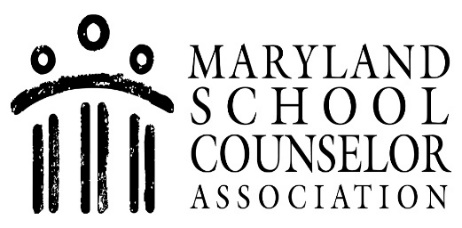 A Branch of the American School Counselor AssociationMEMBERSHIP FORM2019/2020 ANNUAL DUES□ School Counselors $35.00                                           □ Graduate Students $20.00 DATE:  ____________________            MEMBERSHIP NUMBER: (if known) _________________________NAME:  _________________________________________________________________________________ADDRESS:  ______________________________________________________________________________CITY:  ____________________________      STATE:  ________________       ZIP:  ____________________PHONE: (H)  ___________________________________  (W)  ____________________________________EMAIL:  _________________________________________________________________________________□ Check here if you are NOT interested in being listed in our member directory.□ Check here if you are interested in working on a MSCA committee.Region Currently Employed (check one)□ Northern MD (Baltimore City - Baltimore - Harford - Carroll Counties)□ Western MD (Garrett - Allegany - Washington and Frederick Counties)□ Central MD (Prince George's -  Anne Arundel - Montgomery - and Howard Counties)□ Eastern MD (Caroline-Cecil-Dorchester-Kent-Queen Anne’s-Somerset-Talbot-Wicomico-Worcester)□ Southern MD (Charles - St. Mary’s - and Calvert Counties)□ Washington DC□ Other Region _________________________ County/College/University of Employment: __________________________________________________________________Current Job Position (check one)□ School Counselor	     □ Retired		□ College Professor  	                         	□ Other _____________________□ Graduate Student	     □ Administrator	□ Director/Coordinator/Supervisor	Current Work Setting (check one)□ Elementary		□ Middle/Jr. High	□ Secondary		□ K-12		□ Central/School District Office□ College/University	□ Private Practice	□ Graduate Student	□ Other _____________________________________What kind of professional development are you interested in?  __________________________________________________Are there any MSCA committees you are interested in joining? __________________________________________________If you were referred to join MSCA by a current member, please give us that member’s name: ______________________________